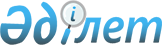 Экономикалық ынтымақтастық және даму ұйымы елдерінің корпоративтік басқару стандарттарын енгізу және Кеден одағы шеңберінде инвестициялық бизнес-ахуалды одан әрі жақсарту жөніндегі кешенді жұмыс жоспарын бекіту туралы
					
			Күшін жойған
			
			
		
					Қазақстан Республикасы Үкіметінің 2013 жылғы 21 маусымдағы № 643 қаулысы. Күші жойылды - Қазақстан Республикасы Үкіметінің 2016 жылғы 24 ақпандағы № 103 қаулысымен      Ескерту. Күші жойылды - ҚР Үкіметінің 24.02.2016 № 103 қаулысымен.      Қазақстан Республикасының Үкiметi ҚАУЛЫ ЕТЕДI:



      1. Қоса беріліп отырған Экономикалық ынтымақтастық және даму ұйымы елдерінің корпоративтік басқару стандарттарын енгізу және Кеден одағы шеңберінде инвестициялық бизнес-ахуалды одан әрі жақсарту жөніндегі кешенді жұмыс жоспары (бұдан әрі – Кешенді жоспар) бекітілсін.



      2. Орталық және жергілікті атқарушы органдар, сондай-ақ Кешенді жоспардың орындалуына жауапты мүдделі ұйымдар:

      1) Кешенді жоспарды іске асыру жөнінде шаралар қабылдасын;

      2) жыл қорытындысы бойынша 20 қаңтардан кешіктірмей Қазақстан Республикасы Ұлттық экономика министрлігіне оның іске асырылу барысы туралы ақпарат берсін.

      Ескерту. 2-тармаққа өзгеріс енгізілді - ҚР Үкіметінің 28.12.2015 № 1092 қаулысымен.



      3. Қазақстан Республикасы Ұлттық экономика министрлігі жыл қорытындысы бойынша 1 ақпаннан кешіктірмей Қазақстан Республикасының Үкіметіне Кешенді жоспардың іске асырылу барысы туралы жиынтық ақпарат берсін.

      Ескерту. 3-тармақ жаңа редакцияда - ҚР Үкіметінің 28.12.2015 № 1092 қаулысымен.



      4. Қазақстан Республикасы Премьер-Министрінің Кеңсесі жыл қорытындысы бойынша 1 наурыздан кешіктірмей Қазақстан Республикасы Президентінің Әкімшілігіне Кешенді жоспардың орындалу барысы туралы жиынтық ақпарат берсін.



      5. Осы қаулының орындалуын бақылау Қазақстан Республикасы Премьер-Министрінің бірінші орынбасары Б.Ә. Сағынтаевқа жүктелсін.

      Ескерту. 5-тармақ жаңа редакцияда - ҚР Үкіметінің 28.12.2015 № 1092 қаулысымен.



      6. Осы қаулы қол қойылған күнінен бастап қолданысқа енгізіледі.      Қазақстан Республикасының

      Премьер-Министрі                                     С. Ахметов

Қазақстан Республикасы 

Үкіметінің       

2013 жылғы 21 маусымдағы

№ 643 қаулысымен    

бекітілген        

Экономикалық ынтымақтастық және даму ұйымы елдерінің

корпоративтік басқару стандарттарын енгізу және Кеден одағы

шеңберінде инвестициялық бизнес-ахуалды одан әрі жақсарту

жөніндегі кешенді жұмыс жоспары      Ескерту. Жоспарға өзгеріс енгізілді - ҚР Үкіметінің 28.12.2015 № 1092 қаулысымен.

      Ескертпе: аббревиатуралардың толық жазылуы:

      ЭСЖКА – Қазақстан Республикасы Экономикалық қылмысқа және сыбайлас жемқорлыққа қарсы күрес агенттiгi (қаржы полициясы)

      ДСМ – Қазақстан Республикасы Денсаулық сақтау министрлiгi

      СІМ – Қазақстан Республикасы Сыртқы істер министрлігі

      ИЖТМ – Қазақстан Республикасы Индустрия және жаңа технологиялар министрлiгi

      МГМ – Қазақстан Республикасы Мұнай және газ министрлігі

      БҒМ – Қазақстан Республикасының Бiлiм және ғылым министрлігі

      Қоршағанортаминi – Қазақстан Республикасы Қоршаған ортаны қорғау министрлiгi

      ӨДМ – Қазақстан Республикасы Өңірлік даму министрлігі

      ККМ – Қазақстан Республикасы Көлік және коммуникация министрлігі

      Еңбекминi – Қазақстан Республикасы Еңбек және халықты әлеуметтiк қорғау министрлiгi

      ЭБЖМ – Қазақстан Республикасы Экономика және бюджеттік жоспарлау министрлігі

      Қаржыминi – Қазақстан Республикасы Қаржы министрлiгi

      Әділетмині – Қазақстан Республикасы Әдiлет министрлiгi

      ИДМ - Қазақстан Республикасы Инвестициялар және даму министрлігі;

      ҰЭМ - Қазақстан Республикасы Ұлттық экономика министрлігі;

      ҰБ - Қазақстан Республикасы Ұлттық Банкі

      «Самұрық-Қазына» ҰӘҚ» АҚ – «Самұрық-Қазына» ұлттық әл-ауқат қоры» акционерлік қоғамы

      «ҚазАгро» ҰБХ» АҚ – «ҚазАгро» ұлттық басқарушы холдингі» акционерлік қоғамы

      «KAZNEX INVEST» экспорт және инвестициялар жөніндегі ұлттық агенттігі» АҚ – «KAZNEX INVEST» экспорт және инвестициялар жөніндегі ұлттық агенттігі» акционерлік қоғамы

      МЖӘ – мемлекеттік-жеке меншік әріптестік

      ЕҚДБ – Еуропа Қайта құру және Даму банкі

      «Атамекен» одағы» ҚҰЭП - «Атамекен» одағы» Қазақстанның ұлттық экономикалық палатасы

      ЭЫДҰ – Экономикалық ынтымақтастық және даму ұйымы

      БАҚ – бұқаралық ақпарат құралдары
					© 2012. Қазақстан Республикасы Әділет министрлігінің «Қазақстан Республикасының Заңнама және құқықтық ақпарат институты» ШЖҚ РМК
				Р/с

№Іс-шараның атауыАяқталу нысаныЖауапты орындаушыларОрындау мерзіміБолжанатын шығыстар (мың теңге)1234561-бағыт.

Корпоративтік басқару мәселелері бойынша заңнаманы жетілдіру. Мемлекет қатысатын акционерлік қоғамдарға корпоративтік басқаруды енгізу1-бағыт.

Корпоративтік басқару мәселелері бойынша заңнаманы жетілдіру. Мемлекет қатысатын акционерлік қоғамдарға корпоративтік басқаруды енгізу1-бағыт.

Корпоративтік басқару мәселелері бойынша заңнаманы жетілдіру. Мемлекет қатысатын акционерлік қоғамдарға корпоративтік басқаруды енгізу1-бағыт.

Корпоративтік басқару мәселелері бойынша заңнаманы жетілдіру. Мемлекет қатысатын акционерлік қоғамдарға корпоративтік басқаруды енгізу1-бағыт.

Корпоративтік басқару мәселелері бойынша заңнаманы жетілдіру. Мемлекет қатысатын акционерлік қоғамдарға корпоративтік басқаруды енгізу1-бағыт.

Корпоративтік басқару мәселелері бойынша заңнаманы жетілдіру. Мемлекет қатысатын акционерлік қоғамдарға корпоративтік басқаруды енгізу1.ЕҚДБ тарапынан корпоративтік басқару реформасын және құқықтық аспектілер бойынша техникалық көмекті жүзеге асыруға жәрдемдесу (өтеусіз негізде) жөніндегі жобаны қаржыландыру мәселесі шешілгеннен кейін Қазақстан Республикасының корпоративтік басқару мәселелері жөнінде заңнамасына өзгерістер мен толықтырулар енгізу бойынша ұсыныстар әзірлеу жөнінде барлық мүдделі тараптардың қатысуымен жұмыс тобын құруЖұмыс тобын құру туралы ЭБЖМ бұйрығыЭБЖМ, Қаржымині, Әділетмині, «Самұрық-Қазына» ҰӘҚ» АҚ (келісім бойынша), «KAZNEX INVEST» экспорт және инвестициялар жөніндегі ұлттық агенттігі» АҚ (келісім бойынша), «ҚазАгро» ҰБХ» АҚ (келісім бойынша)2013 жылғы

қыркүйекталап етілмейді2.«Қазақстан Республикасының кейбір заңнамалық актілеріне акционерлік қоғамдардағы корпоративтік басқару мәселелері бойынша өзгерістер мен толықтырулар енгізу туралы» Қазақстан Республикасының Заңы жобасының тұжырымдамасын әзірлеузаң жобалау қызметі мәселелері жөніндегі ВАК хаттамасыҰБ (келісім бойынша),

ҰЭМ, Қаржымині, Әділетмині2015 жылғы желтоқсанталап етілмейді3.Қазақстан Республикасы Премьер-Министрінің орынбасары -Қазақстан Республикасы Экономика және бюджеттік жоспарлау министрінің 2007 жылғы 17 мамырдағы № 86 бұйрығымен бекітілген Мемлекет қатысатын акционерлік қоғамдар үшін корпоративтік басқарудың үлгілік кодексіне өзгерістер мен толықтырулар енгізуҰЭМ бұйрығыҰЭМ, «Самұрық-Қазына» ҰӘҚ» АҚ (келісім бойынша),

«КАZNЕХ INVEST» экспорт және инвестициялар жөніндегі ұлттық агенттігі» АҚ (келісім бойынша), «ҚазАгро» ҰБХ» АҚ (келісім бойынша)2016 жылғы қыркүйекталап етілмейді4.«Мемлекет бақылайтын акционерлік қоғамдарда корпоративтік басқаруды бағалау қағидаларын бекіту туралы» Қазақстан Республикасы Ұлттық экономика министрі бұйрығының жобасын әзірлеу және бекітуҰЭМ

бұйрығыҰЭМ, «Самұрық-Қазына» ҰӘҚ»

АҚ (келісім бойынша2016 жылғы қыркүйекталап етілмейді5.Экономикалық ынтымақтастық және даму ұйымының стандарттарына сәйкес мемлекет қатысатын акционерлік қоғамдарда корпоративтік басқаруды енгізуге мониторинг жүргізуҚазақстан

Республикасының

Үкіметіне

мониторинг

бойынша

есепҰЭМ2016 жылдан бастап жыл сайын, 25 желтоқсанға қарайталап етілмейді2-бағыт:

Инвестициялық ахуалдың тартымдылығын арттыру2-бағыт:

Инвестициялық ахуалдың тартымдылығын арттыру2-бағыт:

Инвестициялық ахуалдың тартымдылығын арттыру2-бағыт:

Инвестициялық ахуалдың тартымдылығын арттыру2-бағыт:

Инвестициялық ахуалдың тартымдылығын арттыру2-бағыт:

Инвестициялық ахуалдың тартымдылығын арттыру6.Инвестициялық қызмет субъектілерінің мүдделерін қозғайтын нормативтік құқықтық актілер жобаларын әзірлеу процесіне қатысушылардың тобын кеңейту, оның ішінде шетелдік инвесторлармен және мемлекеттік емес ұйымдар өкілдерімен консультациялар жүргізу тетіктерін әзірлеуҚазақстан Республикасының Үкіметіне ұсыныстарЭБЖМ, ӨДМ, ИЖТМ, «KAZNEX INVEST» экспорт және инвестициялар жөніндегі ұлттық агенттігі» АҚ (келісім бойынша)2013 жылғы

желтоқсанталап етілмейді7.Экономиканың басым салаларына инвесторлар үшін заңнаманың өзгеруінен кепілдіктер беру мәселелерін пысықтауҚазақстан Республикасының Үкіметіне ұсыныстарЭБЖМ, ИЖТМ, Әділетмині, «KAZNEX INVEST» экспорт және инвестициялар жөніндегі ұлттық агенттігі» АҚ (келісім бойынша)2013 жылғы

желтоқсанталап етілмейді8.Нормативтік құқықтық актілерді өзгерту жөніндегі жоспарларға, қабылданған заңнамалық жаңалықтарға, сондай-ақ тиісті мамандандырылған веб-сайттарда және мемлекеттік органдар мен Қазақстан Республикасының шетелдегі мекемелерінің интернет-ресурстарында ақысыз негізде ағылшын тілінде инвесторлардың мүдделерін қозғайтын Қазақстан Республикасының барлық заңнамалық және заңға тәуелді актілерін жариялауға қатысты ақпараттың қолжетімділігін қамтамасыз ету жөнінде шаралар қабылдауҚазақстан Республикасының Үкіметіне ақпаратЭБЖМ, ИЖТМ, СІМ, Әділетмині, «KAZNEX INVEST» экспорт және инвестициялар жөніндегі ұлттық агенттігі» АҚ (келісім бойынша)2013 жылғы

желтоқсанталап етілмейді9.Қазақстан Республикасының, Беларусь Республикасының және Ресей Федерациясының инвестициялық саясатына, оның ішінде мемлекеттік қолдау шараларына және бағдарламалық құжаттарына салыстырмалы талдау жүргізуҰЭМ-ге

ақпаратИДМ2016 жылғы

наурызталап етілмейді10.Қазақстанның жүргізіліп отырған инвестициялық саясаты шеңберінде Кеден одағы мен Бірыңғай мүмкіндіктерін талдау және қазақстандық экономиканың бәсекеге қабілеттілігін арттыру үшін осы әлеуетті барынша пайдалану бойынша шаралар әзірлеуҰЭМ-ге

ақпаратИДМ, ӨЭМ2016 жылғы

наурызталап етілмейді11.Қолданыстағы және Кеден одағы мен Бірыңғай экономикалық кеңістіктің шарттық-құқықтық базасында көзделген алып тастауларды жою бойынша ұсыныстар әзірлеуҚазақстан Республикасының Үкіметіне ұсыныстарЭБЖМ, ККМ, ИЖТМ, Әділетмині, Қаржыминi, МГМ, Еңбекминi, ӨДМ, мүдделі мемлекеттік органдар, ұйымдар, холдингтер2014 жылғы

маусымталап етілмейді3-бағыт:

Шетелдік инвесторлардың халықаралық коммерциялық төрелікке қолжетімділігін кеңейту3-бағыт:

Шетелдік инвесторлардың халықаралық коммерциялық төрелікке қолжетімділігін кеңейту3-бағыт:

Шетелдік инвесторлардың халықаралық коммерциялық төрелікке қолжетімділігін кеңейту3-бағыт:

Шетелдік инвесторлардың халықаралық коммерциялық төрелікке қолжетімділігін кеңейту3-бағыт:

Шетелдік инвесторлардың халықаралық коммерциялық төрелікке қолжетімділігін кеңейту3-бағыт:

Шетелдік инвесторлардың халықаралық коммерциялық төрелікке қолжетімділігін кеңейту12.Қазақстан Республикасы ратификациялаған халықаралық шарттарға сәйкес шетелдік инвесторлардың халықаралық коммерциялық төрелікке қолжетімділігін кеңейту мәселесін пысықтауҚазақстан Республикасының Үкіметіне ұсыныстарЭБЖМ, Әділетмині, СІМ2013 жылғы

желтоқсанталап етілмейді4-бағыт:

Қызметтердегі, тауарлар мен жұмыс күшіндегі жергілікті қамтуға қойылатын талаптардың икемділігін және шынайылығын қамтамасыз ету4-бағыт:

Қызметтердегі, тауарлар мен жұмыс күшіндегі жергілікті қамтуға қойылатын талаптардың икемділігін және шынайылығын қамтамасыз ету4-бағыт:

Қызметтердегі, тауарлар мен жұмыс күшіндегі жергілікті қамтуға қойылатын талаптардың икемділігін және шынайылығын қамтамасыз ету4-бағыт:

Қызметтердегі, тауарлар мен жұмыс күшіндегі жергілікті қамтуға қойылатын талаптардың икемділігін және шынайылығын қамтамасыз ету4-бағыт:

Қызметтердегі, тауарлар мен жұмыс күшіндегі жергілікті қамтуға қойылатын талаптардың икемділігін және шынайылығын қамтамасыз ету4-бағыт:

Қызметтердегі, тауарлар мен жұмыс күшіндегі жергілікті қамтуға қойылатын талаптардың икемділігін және шынайылығын қамтамасыз ету13.Инвесторлардың қатысуымен және тікелей шетелдік инвестицияларды тарта отырып, шағын және орта бизнестің даму мәселесін пысықтауҚазақстан Республикасының Үкіметіне ұсыныстарЭБЖМ, ӨДМ, ИЖТМ, «Атамекен» одағы» ҰЭП (келісім бойынша)2013 жылғы

желтоқсанталап етілмейді5-бағыт:

Мемлекеттік-жеке меншік әріптестік тетіктерін кеңейту бөлігінде МЖӘ дамыту5-бағыт:

Мемлекеттік-жеке меншік әріптестік тетіктерін кеңейту бөлігінде МЖӘ дамыту5-бағыт:

Мемлекеттік-жеке меншік әріптестік тетіктерін кеңейту бөлігінде МЖӘ дамыту5-бағыт:

Мемлекеттік-жеке меншік әріптестік тетіктерін кеңейту бөлігінде МЖӘ дамыту5-бағыт:

Мемлекеттік-жеке меншік әріптестік тетіктерін кеңейту бөлігінде МЖӘ дамыту5-бағыт:

Мемлекеттік-жеке меншік әріптестік тетіктерін кеңейту бөлігінде МЖӘ дамыту14.Көлік, денсаулық сақтау, білім және ғылым, сумен жабдықтау салаларында МЖӘ «пилоттық» жобаларын енгізу мәселелерін пысықтауҚазақстан Республикасының Үкіметіне ақпаратЭБЖМ, БҒМ, ККМ, ДСМ, ӨДМ2014 жылғы

маусымталап етілмейді6-бағыт:

Зияткерлік меншік құқықтарын қорғау6-бағыт:

Зияткерлік меншік құқықтарын қорғау6-бағыт:

Зияткерлік меншік құқықтарын қорғау6-бағыт:

Зияткерлік меншік құқықтарын қорғау6-бағыт:

Зияткерлік меншік құқықтарын қорғау6-бағыт:

Зияткерлік меншік құқықтарын қорғау15.Зияткерлік меншікті сақтау, қорғау және дамыту саласында заңнаманы жетілдірудің Қазақстан Республикасының инвестициялық ахуалын жақсартудағы ықпалына талдау жүргізуҚазақстан Республикасының Үкіметіне ақпаратЭБЖМ, Әділетмині2014 жылғы

маусымталап етілмейді16.«Қазақстан Республикасының кейбір заңнамалық актілеріне зияткерлік меншік саласын құқықтық реттеу мәселелері бойынша өзгерістер мен толықтырулар енгізу туралы» Қазақстан Республикасы Заңының жобасын әзірлеуҚазақстан Республикасының Үкіметіне Заң жобасын енгізуӘділетмині2013 жылғы

қыркүйекталап етілмейді7-бағыт:

Бизнесті жауапты жүргізу тәжірибесін дамыту7-бағыт:

Бизнесті жауапты жүргізу тәжірибесін дамыту7-бағыт:

Бизнесті жауапты жүргізу тәжірибесін дамыту7-бағыт:

Бизнесті жауапты жүргізу тәжірибесін дамыту7-бағыт:

Бизнесті жауапты жүргізу тәжірибесін дамыту7-бағыт:

Бизнесті жауапты жүргізу тәжірибесін дамыту17.«Халықаралық инвестициялар және көпұлтты кәсіпорындар туралы» ЭЫДҰ Декларациясына Қазақстан Республикасының қосылуы мәселелерін пысықтауҚазақстан Республикасының Үкіметіне ұсыныстарЭБЖМ, Әділетмині, СІМ, ИЖТМ2013 жылғы

желтоқсанталап етілмейді18.Ұлттық байланыс орталығы жұмыс органының қызметін қамтамасыз етуҚазақстан Республикасының Үкіметіне ақпаратИЖТМ, ЭБЖМ, мүдделі мемлекеттік органдар2013 жылғы

желтоқсанталап етілмейді19.Инвесторлар қызметінің экологиялық және басқа қаржылық емес көрсеткіштеріне ақпаратты ашу бойынша қойылатын талаптарды тарату мүмкіндігін, атап айтқанда, «Акционерлік қоғамдар туралы», «Бағалы қағаздар нарығы туралы» Қазақстан Республикасының Заңдарына және эмитент-компаниялардың қоршаған ортаны қорғау, еңбек қатынастары заңнамасын сақтау туралы, сондай-ақ іске асырылатын бизнесті жауапты жүргізу саясатына қатысты ақпаратты жариялау бойынша міндеттемелеріне толықтырулар енгізу арқылы зерделеуҚазақстан Республикасының Үкіметіне ұсыныстарЭБЖМ, ИЖТМ, Қоршағанортамині, Әділетмині, Еңбекмині, «Самұрық-Қазына» ҰӘҚ» АҚ (келісім бойынша), «KAZNEX INVEST» экспорт және инвестициялар жөніндегі ұлттық агенттігі» АҚ (келісім бойынша), «Атамекен» одағы» ҰЭП (келісім бойынша), «ҚазАгро» ҰБХ» АҚ (келісім бойынша)2013 жылғы

желтоқсанталап етілмейді20.Бизнесті жауапты жүргізу тәжірибесін дамытудың негізгі тәсілдерін әзірлеуҚазақстан Республикасының Үкіметіне ұсыныстарЭБЖМ, ИЖТМ, Қоршағанортамині, «Самұрық-Қазына» ҰӘҚ» АҚ (келісім бойынша), «KAZNEX INVEST» экспорт және инвестициялар жөніндегі ұлттық агенттігі» АҚ (келісім бойынша), «ҚазАгро» ҰБХ» АҚ (келісім бойынша)2014 жылғы

маусымталап етілмейді8-бағыт:

Шетелдік инвесторлардың ауыл шаруашылығы мақсатындағы жер ресурстарына қолжетімділігін кеңейту8-бағыт:

Шетелдік инвесторлардың ауыл шаруашылығы мақсатындағы жер ресурстарына қолжетімділігін кеңейту8-бағыт:

Шетелдік инвесторлардың ауыл шаруашылығы мақсатындағы жер ресурстарына қолжетімділігін кеңейту8-бағыт:

Шетелдік инвесторлардың ауыл шаруашылығы мақсатындағы жер ресурстарына қолжетімділігін кеңейту8-бағыт:

Шетелдік инвесторлардың ауыл шаруашылығы мақсатындағы жер ресурстарына қолжетімділігін кеңейту8-бағыт:

Шетелдік инвесторлардың ауыл шаруашылығы мақсатындағы жер ресурстарына қолжетімділігін кеңейту21.Ауыл шаруашылығы мақсатындағы жерлерді шетелдік инвесторларға жалға берудің ең ұзақ мерзімін ұлғайту мәселесін пысықтауҚазақстан Республикасының Үкіметіне ақпаратЭБЖМ, ӨДМ, Қоршағанортамині, АШМ2013 жылғы

желтоқсанталап етілмейді9-бағыт:

Сауда саясатын ырықтандыру9-бағыт:

Сауда саясатын ырықтандыру9-бағыт:

Сауда саясатын ырықтандыру9-бағыт:

Сауда саясатын ырықтандыру9-бағыт:

Сауда саясатын ырықтандыру9-бағыт:

Сауда саясатын ырықтандыру22.Экспорттық-импорттық операциялар кезінде талап етілетін құжаттардың тізімін қысқарту және олардың құнын төмендету бойынша ұсыныстар әзірлеуҚазақстан Республикасының Үкіметіне ақпаратЭБЖМ, Қаржымині2014 жылғы

маусымталап етілмейді23.Кеден шекарасы қиылысатын жерлерде мемлекеттік бақылау түрлерін жетілдіру бойынша ұсыныстар әзірлеуҚазақстан Республикасының Үкіметіне ақпаратЭБЖМ, Қаржымині, АШМ2014 жылғы

маусымталап етілмейді24.Кедендік деректерді өңдеудің автоматтандырылған жүйесін, оның ішінде электрондық декларациялау жүйесін енгізуді қамтамасыз ету, ағылшын тілінде нұсқаулықтың болуын қамтамасыз етуҚазақстан Республикасының Үкіметіне ақпаратЭБЖМ, Қаржымині2014 жылғы

желтоқсанталап етілмейді25.Сыртқы сауда саласында экспорттық-импорттық операциялар шеңберінде «Бірыңғай электрондық терезе» жүйесін енгізуді қамтамасыз етуҚазақстан Республикасының Үкіметіне ақпаратЭБЖМ, Қаржымині2014 жылғы

желтоқсанталап етілмейді10-бағыт:

Шетелдік инвесторларға әкімшілік және сыбайлас жемқорлық жүктемесін төмендету үшін жағдайлар жасау, шетелдік инвесторлардың ұлттық нарыққа шығуын неғұрлым тиімді сүйемелдеуді қамтамасыз ету10-бағыт:

Шетелдік инвесторларға әкімшілік және сыбайлас жемқорлық жүктемесін төмендету үшін жағдайлар жасау, шетелдік инвесторлардың ұлттық нарыққа шығуын неғұрлым тиімді сүйемелдеуді қамтамасыз ету10-бағыт:

Шетелдік инвесторларға әкімшілік және сыбайлас жемқорлық жүктемесін төмендету үшін жағдайлар жасау, шетелдік инвесторлардың ұлттық нарыққа шығуын неғұрлым тиімді сүйемелдеуді қамтамасыз ету10-бағыт:

Шетелдік инвесторларға әкімшілік және сыбайлас жемқорлық жүктемесін төмендету үшін жағдайлар жасау, шетелдік инвесторлардың ұлттық нарыққа шығуын неғұрлым тиімді сүйемелдеуді қамтамасыз ету10-бағыт:

Шетелдік инвесторларға әкімшілік және сыбайлас жемқорлық жүктемесін төмендету үшін жағдайлар жасау, шетелдік инвесторлардың ұлттық нарыққа шығуын неғұрлым тиімді сүйемелдеуді қамтамасыз ету10-бағыт:

Шетелдік инвесторларға әкімшілік және сыбайлас жемқорлық жүктемесін төмендету үшін жағдайлар жасау, шетелдік инвесторлардың ұлттық нарыққа шығуын неғұрлым тиімді сүйемелдеуді қамтамасыз ету26.Әкімшілік жүктемені төмендету және тиісті біліктілігі бар шетелдік мамандар үшін шетелдік жұмыс күшін тарту тәртібін жеңілдету мәселелерін пысықтауҚазақстан Республикасының Үкіметіне ұсыныстарЭБЖМ, Еңбекмині, ӨДМ, ИЖТМ, Әділетмині2013 жылғы

желтоқсанталап етілмейді27.http://www.invest.gov.kz веб-сайтында басым салаларда рұқсаттар алу (оның ішінде шетелдік жұмыс күшін тартуға) рәсімдері жөнінде өзекті егжей-тегжейлі ақпараттың болуын қамтамасыз етуИЖТМ-ге ақпаратЕңбекмині, СІМ, ЭБЖМ, мүдделі мемлекеттік органдар, «KAZNEX INVEST» экспорт және инвестициялар жөніндегі ұлттық агенттігі» АҚ (келісім бойынша)2015 жылға дейін тоқсан сайынғы негіздеталап етілмейді28.Сыбайлас жемқорлыққа қарсы күресті күшейту және сыбайлас жемқорлыққа қарсы іс-қимыл бойынша Қазақстанның ЭЫДҰ Стамбул жоспары ұсынымдарын орындауын қамтамасыз ету жөнінде шаралар қабылдауҚазақстан Республикасының Үкіметіне ақпаратЭСЖКА (келісім бойынша), ЭБЖМ, Әділетмині, Қаржымині, ӨДМ, МГМ, ЖС (келісім бойынша), БП (келісім бойынша), МҚӘА (келісім бойынша), ЕК (келісім бойынша), ОСК (келісім бойынша)2014 жылғы

желтоқсанталап етілмейді11-бағыт:

Инвестициялар үшін салық және кеден режимін жақсарту11-бағыт:

Инвестициялар үшін салық және кеден режимін жақсарту11-бағыт:

Инвестициялар үшін салық және кеден режимін жақсарту11-бағыт:

Инвестициялар үшін салық және кеден режимін жақсарту11-бағыт:

Инвестициялар үшін салық және кеден режимін жақсарту11-бағыт:

Инвестициялар үшін салық және кеден режимін жақсарту29.Қазақстан Республикасының қолданыстағы заңнамасын (Қазақстан Республикасының Салық кодексі, «Инвестициялар туралы» Қазақстан Республикасының Заңы) халықаралық тәжірибені ескере отырып, экономиканың басым секторларына (өңдеу өнеркәсібі) инвесторлар үшін инвестициялық артықшылықтардың түрлерімен толықтырудың орындылығын зерделеуҚазақстан Республикасының Үкіметіне ұсыныстарЭБЖМ, ИЖТМ, «KAZNEX INVEST» экспорт және инвестициялар жөніндегі ұлттық агенттігі» АҚ (келісім бойынша)2014 жылғы

маусымталап етілмейді12-бағыт:

Мемлекеттің экономикадағы қатысуын және экономиканың жеке секторларында (телекоммуникация, БАҚ, банк секторы, көлік) шетелдік инвесторлар үшін кедергілерді азайту12-бағыт:

Мемлекеттің экономикадағы қатысуын және экономиканың жеке секторларында (телекоммуникация, БАҚ, банк секторы, көлік) шетелдік инвесторлар үшін кедергілерді азайту12-бағыт:

Мемлекеттің экономикадағы қатысуын және экономиканың жеке секторларында (телекоммуникация, БАҚ, банк секторы, көлік) шетелдік инвесторлар үшін кедергілерді азайту12-бағыт:

Мемлекеттің экономикадағы қатысуын және экономиканың жеке секторларында (телекоммуникация, БАҚ, банк секторы, көлік) шетелдік инвесторлар үшін кедергілерді азайту12-бағыт:

Мемлекеттің экономикадағы қатысуын және экономиканың жеке секторларында (телекоммуникация, БАҚ, банк секторы, көлік) шетелдік инвесторлар үшін кедергілерді азайту12-бағыт:

Мемлекеттің экономикадағы қатысуын және экономиканың жеке секторларында (телекоммуникация, БАҚ, банк секторы, көлік) шетелдік инвесторлар үшін кедергілерді азайту30.Барлық мемлекеттік кәсіпорындарға талдау жүргізу және жеке секторға беру үшін компаниялар тізбесін айқындау арқылы мемлекеттік кәсіпорындарды жекешелендірудің жаңа кезеңін жүргізудің орындылығын зерделеуҚазақстан Республикасының Үкіметіне ұсыныстарЭБЖМ, Қаржымині, «Самұрық-Қазына» ҰӘҚ» АҚ (келісім бойынша)2014 жылғы

маусымталап етілмейді31.Мемлекеттің қатысу үлесі бақылау пакетінен аз болған кезде бағалы қағаздарға тұрақты қосымша эмиссия жүргізуді, сондай-ақ мемлекеттің мажоритарлы қатысуы кезінде акциялар пакетін сатудың орындылығын зерделеуҚазақстан Республикасының Үкіметіне ұсыныстарЭБЖМ, «Самұрық-Қазына» ҰӘҚ» АҚ (келісім бойынша)2014 жылғы

маусымталап етілмейді32.Мемлекет 50 %-дан артық қатысатын компанияларға жеке кәсіпорындардың акцияларын сатып алуға шектеу енгізудің орындылығын зерделеуҚазақстан Республикасының Үкіметіне ұсыныстарЭБЖМ, мүдделі МО, «Самұрық-Қазына» ҰӘҚ» АҚ (келісім бойынша)2014 жылғы

маусымталап етілмейді33.Мемлекеттің компания капиталына ықтимал қатысу рәсімдері мен нақты шарттар тізбесін айқындай отырып, «Мемлекет меншігіне алу туралы» Қазақстан Республикасы Заңының жобасын әзірлеудің орындылығын зерделеуҚазақстан Республикасының Үкіметіне ұсыныстарЭБЖМ, мүдделі мемлекеттік органдар, «Самұрық-Қазына» ҰӘҚ» АҚ (келісім бойынша)2014 жылғы

маусымталап етілмейді34.Әлеуетті сатып алушыларға мемлекет қатысатын қандай да бір кәсіпорынды жекешелендірудің болжамды жоспарына енгізу туралы мәселені қарауға бастамашылық ету құқығын беруді болжайтын жекешелендірудің өтінімдік қағидатын енгізудің орындылығын зерделеуҚазақстан Республикасының Үкіметіне ұсыныстарЭБЖМ, Қаржымині, мүдделі мемлекеттік органдар, «Самұрық-Қазына» ҰӘҚ» АҚ (келісім бойынша)2014 жылғы

маусымталап етілмейді